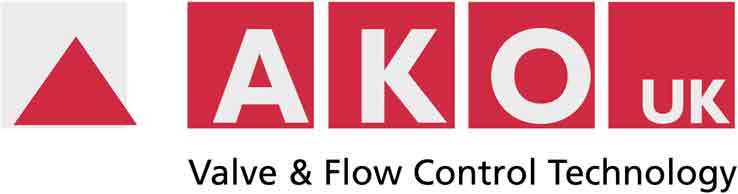 AKO UK PINCH VALVE APPLICATION/SUCCESS STORY QUESTIONNAIREThank you for taking five minutes of your day to fill in this questionnaire. Once completed, please kindly send accompanied by photo(s) of your Pinch Valve in situ within its working environment to charlotte@ako-valves.com. Photos do not need to show full equipment/machinery or any sensitive information.
Company name:         What kind of company is the Pinch Valve(s) used in? (Brief description of what the company does): Total number of Pinch Valves on site:Media passing through valve:  Temperature of media:Pressure of media:Position of valve/where it is installed:Is the Pinch Valve normally open or normally closed?Number of cycles per day (if known):Is there any degree of vacuum being used? If so, how much?How much air is used to close the Pinch Valve? Any additional notes:What is the application about?How does the Pinch Valve assist with this application? 
What is its job? Can you describe how it works?How long has your company been using Pinch Valves? What made you/your company decide to use a Pinch Valve within the above application? 
Did you research any benefits or advantages of the Pinch Valve, or is the Pinch Valve replacing an alternative valve type? If replacing an alternative valve type, what is the reason?Have you/your company ever used other conventional types of valves such as Ball Valves, Butterfly Valves, Check Valves, Diaphragm Valves etc? If so, what was/is your experience with using them? If applicable, how did you come up with a Pinch Valve as being a better solution for your application?What is your overall satisfaction with the AKO Pinch Valve? 
(less maintaining effort/cost, longer lifetime, better tightness, better product flow for your working media, faster opening/closing times, better service from AKO UK team, better general availability of AKO Pinch Valves, being more sustainable with AKO Pinch Valves, etc).How have any of the advantages of using a Pinch Valve benefitted your company/process?
Such as money saved due to its performance over alternative brand/type? Amount of time saved when maintaining the Pinch Valve since using it?
How often is the rubber sleeve replaced? Are any accessories used with the Pinch Valve? 
Such as solenoids, pressure switch, regulator etc?Is there a potential for more Pinch Valves in the future?
Or is the company just repairing the sleeves when needed?Do you know of any other similar companies who might be interested in using our products? 
Or even a friend/family member/work colleague who uses valves that you could recommend AKO UK getting in touch with?Lastly, how did you find out about AKO Pinch Valves?Thank you so much for your time!